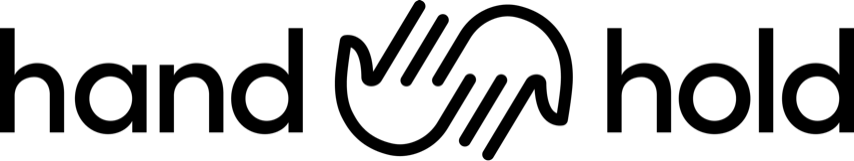 Descobrindo juntosMuitas famílias estão preocupadas com a saúde mental de seus filhos, mas não têm certeza o que fazer ou como começar. HandholdMA.org está aqui para ajudar!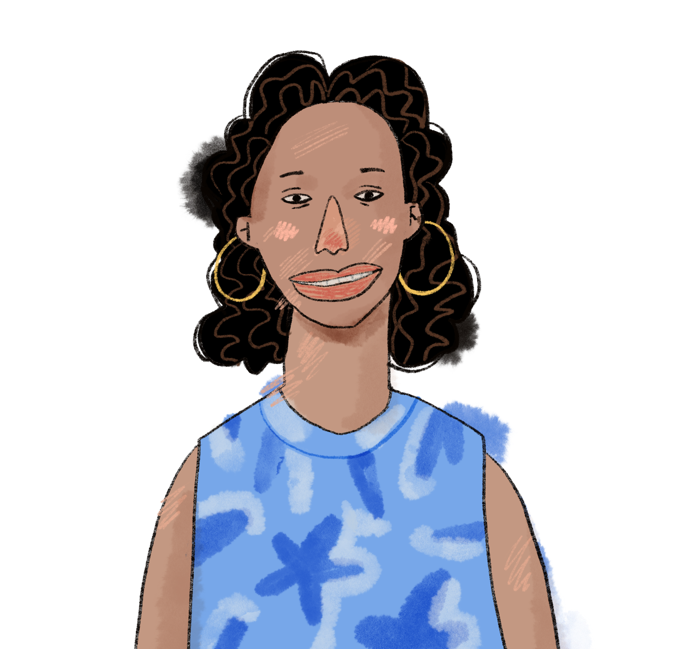 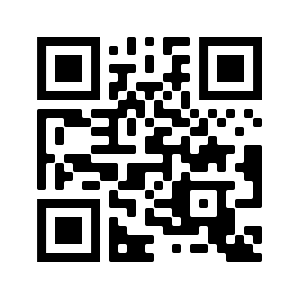 